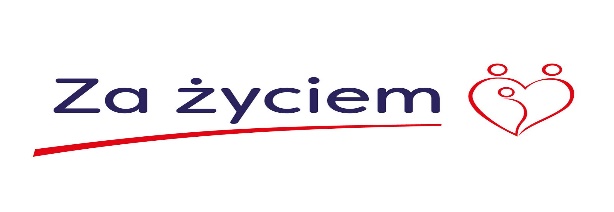 DEKLARACJA UCZESTNICTWA W PROGRAMIE „ZA ŻYCIEM”Ja niżej podpisanydeklaruję chęć przystąpienia mojego dziecka do udziału w rządowym Programie „Za życiem”  realizowanym przez Zespół Szkół Specjalnych w Żurominie; ul Wyzwolenia 16; 09-300 Żuromin, w  ramach zadań ośrodka koordynacyjno-rehabilitacyjno-opiekuńczego. I. Dane dzieckaNazwisko i imię dziecka:	_____________________________________________________________Data urodzenia: 		_____________________________________________________________Numer PESEL dziecka:		_____________________________________________________________Pełny adres zamieszkania:	_____________________________________________________________Żłobek/Przedszkole: 		_____________________________________________________________II. Oświadczam, iż moje dziecko posiada: (proszę zaznaczyć posiadane dokumenty): opinię o wczesnym wspomaganiu rozwoju orzeczenie o potrzebie kształcenia specjalnego zaświadczenie lekarskie zgodne z ustawą „Za życiem” orzeczenie o niepełnosprawnościIII. Kontakt tel. do rodzica/ opiekuna prawnego, składającego deklarację: ___________________________________OŚWIADCZENIAOświadczam, iż:Zapoznałem się z Regulaminem rekrutacji i uczestnictwa w ProgramieZostałem poinformowany, iż mój udział w Programie jest bezpłatny oraz uczestniczę w projekcie finansowanym ze środków publicznych.Mój udział w Programie jest dobrowolny.Oświadczam, iż moje dziecko nie jest objęte zajęciami terapeutycznymi w ramach „Programu za życiem” w innym ośrodku. Oświadczam, iż dane podane w Deklaracji uczestnictwa w Programie „Za życiem” są zgodne z prawdą.ZGODA NA PRZETWARZANIE DANYCH OSOBOWYCHWyrażam zgodę na przetwarzania danych osobowych moich i mojego dziecka w zakresie obejmującym:dane  osobowe (imię i nazwisko, PESEL, adres), dane kontaktowe (adres, nr telefonu, adres mailowy),dane dotyczące problemów zdrowotnych i rozwojowych dziecka,szczegółów dotyczących wsparcia (data rozpoczęcia i zakończenia udziału w programie, rodzaju i zakresu otrzymanego wsparcia, oceny efektywności)przez Administratora Danych, którym jest Zespół Szkół Specjalnych w Żurominie, ul. Wyzwolenia 16, 09-300 Żuromin. Moje dane osobowe będą przetwarzane wyłącznie w celu realizacji programu „Za Życiem”, w  szczególności w celu: ustalenia rodzaju i zakresu wsparcia, monitoringu i ewaluacji wsparcia, kontroli, audytu i  sprawozdawczości, potwierdzenia kwalifikowalności wydatków oraz w zakresie niezbędnym, uzasadnionym celem. Wyrażam także zgodę na przekazywanie moich danych innym podmiotom, jeśli zachodzi taka potrzeba w związku z realizacji ww. celów. imię i nazwisko rodzica/ opiekuna prawnego składającego deklaracjęmiejscowość, dniapodpis rodzica/ opiekuna prawnego składającego deklarację podpis rodzica/ opiekuna prawnego opiekuna składającego deklarację podpis rodzica/ opiekuna prawnego składającego deklarację podpis rodzica/ opiekuna prawnego składającego deklarację podpis rodzica/ opiekuna prawnego składającego deklarację 